PROGRAMM der Berliner Exkursion 4.-7. Mai  20191. Tag = 4.5. 2019 (Samstag) Organisation Tereza OBRUČOVÁWir treffen uns am Flughafen in Brünn beim Gate vor dem Abflug.Ankunft in Berlin Flughafen Schönefeld um 15:35 + 1 Stunde Reise zum Wohnort: Hostel SINGER 109Singerstraße 109101 79 BerlinSinger109.com+4930 747 75028Am Abend erste Erkundungen vor Ort….2. Tag  = 5.5. 2019 VORMITTAG (Sonntag) um 10 Uhr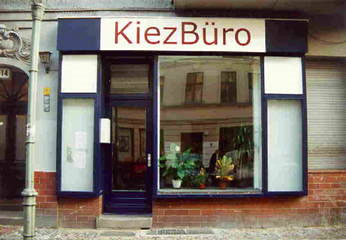 Führung im Kiez-Büro Charlottenburg:In diesem Bezirk habe ich letztes Jahr eine Führung bestellt. Unter dem Link können Sie im Voraus über die Geschichte diesen Teils Berlins in der Industrialisierung bis hin zu den wilden Hausbesetzungen und die heutige Situation erfahren.http://mediathek.rbb-online.de/tv/Die-rbb-Reporter/Der-Danckelmannkiez/rbb-Fernsehen/Video?bcastId=16269336&documentId=51079812Die Reportage gibt einen guten Eindruck von dem, was der Danckelmannkiez ist. Das Schloss Charlottenburg ist dann auch gleich in der Nähe. Bei gutem Wetter kann man Picknick im Park machen. Ansonsten gibt es genügend Restaurants….Die Führung sollte für uns Herr Harald Marpe aus dem Kiez Büro machen:Kontakt zum KiezBüroDie Geschäfts- und Arbeitsstelle des Kiezbündnisses ist im KiezBüro.2. Tag  = 5.5. 2019 NACHMITTAG (Sonntag) Organisation Sylvie HÁJKOVÁBesuch des Bundestagsgebäudes um 15 Uhr: bitte, Ihre Dokumente mitnehmen!https://visite.bundestag.de/BAPWeb/pages/createBookingRequest.jsfFür Interessiertet: ein Link für Kinder:https://www.bundestag.de/besuche/fuehrung#url=L2Jlc3VjaGUvZnVlaHJ1bmcvYXVkaW9ndWlkZV9raW5kZXIvYXVkaW9ndWlkZV9raW5kZXIvMjA5MTg2&mod=mod4546803. Tag = 6.5. 2019 VORMITTAG (Montag) Organisation Kateřina RolnáBesuch Klett v Treffpunkt Klett ab 11 Uhr: Treffpunkt Klett Berlin
Mittelstraße 62
10117 BerlinKontakt
Tel.: 0711 | 66 72 10 08
Fax: 030 | 259 377-50
E-Mail: tp.berlin@klett-treffpunkte.deÖffnungszeiten
Montag bis Freitag
von 11:00 bis 18:00 UhrAnfahrt
S-Bahn: S- und U-Bahnhof Friedrichstraße
Fahrplanauskunft: www.vbb.de
Besuch beim Treffpunkt Klett: Anlässlich Ihres Besuches erhalten Sie beim Kauf von Kursbüchern und Arbeitsbüchern DaF für Ihren persönlichen Bedarf einen Rabatt von 50%.3. Tag = 6.5. 2019 NACHMITTAGBesuch der Humboldtuniversität um 15 Uhr : Organisation Karolína HrbkováFührung: Hauptgebäude mit Karolína 

Dauer: 60 Minuten
Sprache: Deutsch

3. Tag - 6.5. 2019 ABEND ab 18 Uhr: Organisation Alice Brychová und Lilo MartensGemeinsames Abendessen und Diskussion mit Frau Lilo Martens (der ehemaligen Lektorin am Lehrstuhl für deutsche Sprache und Literatur in Brünn) im Restaurant  „Kreuzberger Himmel“. Dazu siehe:  https://www.tagesspiegel.de/kreuzberger-integrationskueche-in-diesem-restaurant-kochen-die-weltreligionen/22898710.htmlAm 7.5. Abflug um 11:20 Uhr. Gemeinsame Reise zum Flughafen.Meine Handynummer (für alle Fälle) +420 777 745 305Alice BrychováKiezBüro: Seelingstr. 14, 14059 Berlin-CharlottenburgAdresseKiez Büro
Seelingstr. 14
14059 Berlin-Charlottenburg
Tel. 030 / 30 82 44 - 95
FAX 030 / 30 82 44 - 98
E-Mail info@klausenerplatz.de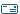 AnsprechpartnerZur Zeit stehen Ihnen für Anfragen im KiezBüro zur Verfügung:Anton Beck, Harald Marpe, Thomas Pantel